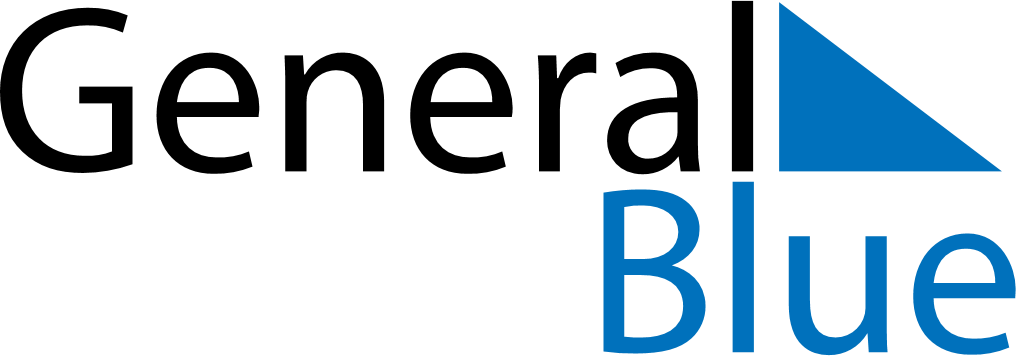 April 2020April 2020April 2020April 2020GabonGabonGabonMondayTuesdayWednesdayThursdayFridaySaturdaySaturdaySunday1234456789101111121314151617181819Easter MondayWomen’s Day202122232425252627282930